Publicado en Zaragoza el 22/10/2019 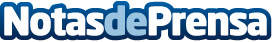 Importancia de las reformas integrales para la eficiencia energética, según Jessica ZuerasLas reformas totales suponen uno de los modos de optimizar las casas, modificándolas para luego darles usos muy diferentes. La importancia de las reformas integrales para la eficiencia energética, según Jessica Zueras, es uno de los principales motivos para hacerse asistir por profesionales del interiorismo, de la albañilería, la iluminación etc.Datos de contacto:Jose976080908Nota de prensa publicada en: https://www.notasdeprensa.es/importancia-de-las-reformas-integrales-para-la Categorias: Nacional Inmobiliaria Interiorismo Ecología Construcción y Materiales http://www.notasdeprensa.es